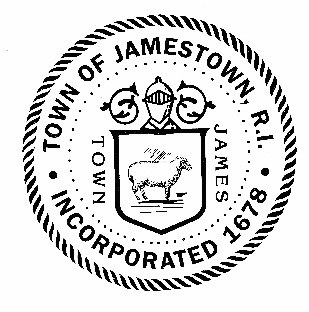 
Legal NoticeTechnical Review Committee AgendaApril 28, 2021						9:30 AMPURSUANT TO EXECUTIVE ORDER NO. 20-05 EXECUTED BY GOVERNOR GINA RAIMONDO ON MARCH 16, 2020 as amendedTHIS MEETING WILL BE TELECONFERENCED VIA ZOOM:The public is invited to observe the deliberations of this meeting by accessing the meeting link set forth herein. For those without access to video observation platforms, you may also call in to listen to the deliberations of this meeting by using the call-in phone number provided herein. To participate during Public Hearing or Public Input you will press *9 to raise your hand. Join Zoom Meeting
https://us02web.zoom.us/j/81271605110Meeting ID: 812 7160 5110 
One tap mobile 
+13126266799,,81271605110# US (Chicago) 
+16465588656,,81271605110# US (New York)Dial by your location 
        +1 312 626 6799 US (Chicago) 
        +1 646 558 8656 US (New York) 
        +1 301 715 8592 US (Washington DC) 
        +1 346 248 7799 US (Houston) 
        +1 669 900 9128 US (San Jose) 
        +1 253 215 8782 US (Tacoma) 
        877 853 5247 US Toll-free 
        888 788 0099 US Toll-free 
        833 548 0276 US Toll-free 
        833 548 0282 US Toll-free 
Meeting ID: 812 7160 5110 
Find your local number: https://us02web.zoom.us/u/kcgEbkzTHPursuant to Zoning Ordinance Article 14 – Accessory Family Dwelling Units, which can be found under http://www.jamestownri.gov/ordinances the following application will be reviewed by the TRC:The application of Adam and Phyllis Kurzer, full time owner/occupants of 237 Hull Cove Farm Road, Jamestown RI, Plat 12 Lot 27 – propose to construct a detached structure to include an Accessory Family Dwelling Unit to be occupied by named family members or a caregiver and allowed by yearly affidavit.10:00 AMOld Business 91 Carr Lane, Property Owner: Town of Jamestown, Applicant: Church Community Housing Corp, A.P. 4 Lot 52, Application for Comprehensive Permit for Affordable Housing per Zoning Ordinance Article 17, a 4-Lot Minor Subdivision with Zoning Variances.  Master Plan/Preliminary Review – Recommendation to Planning CommissionPursuant to RIGL § 42-46-6(c) Notice of this meeting shall be posted on the Secretary of State’s website and at the Town Hall and the Jamestown Philomenian LibraryHearing or speech impaired individuals requiring the services of an interpreter should call 1-800-745-5555 not less than 3 business days prior to meeting.Posted on the RI Secretary of State website April 23, 2021Notice may be posted: http://www.jamestownri.gov/town-departments/planning-new